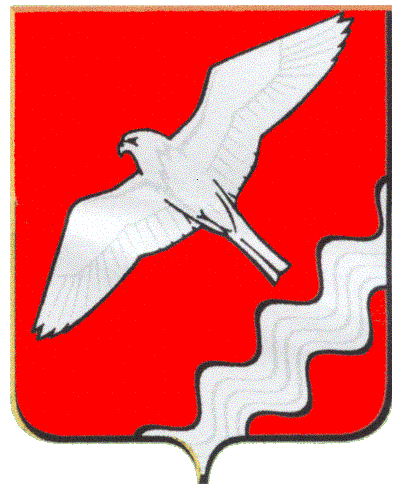 РЕВИЗИОННАЯ  КОМИССИЯМУНИЦИПАЛЬНОГО ОБРАЗОВАНИЯКРАСНОУФИМСКИЙ ОКРУГ                                           РАСПОРЯЖЕНИЕ       от   02.07. 2019 г.  № 41                     г. Красноуфимск                                       О внесении  изменений в  план  работы Ревизионной    комиссии    МОКрасноуфимский округ на 2019 год    В соответствии с Федеральным  законом «Об общих  принципах  организации местного  самоуправления в  Российской Федерации  от 06 октября 2003 года №131-ФЗ, статьями 20,32 Устава Муниципального образования  Красноуфимский округ  и Положением о Ревизионной комиссии Муниципального образования  Красноуфимский округ:     1.Внести изменения  в раздел 2 «Экспертно - аналитические мероприятия» плана работы  на 2019 год, утвержденного распоряжением Ревизионной комиссии   МО Красноуфимский округ от 29.12.2018 №74, изложив его в новой редакции (прилагается).    2. Опубликовать настоящее распоряжение  на официальном сайте Ревизионной комиссии   МО Красноуфимский округ, в сети Интернет.    3. Контроль за исполнением настоящего распоряжения оставляю за собой.Председатель  Ревизионной комиссииМО Красноуфимский округ                                                           И.Г.Тебнева.Раздел 2.  Экспертно - аналитические мероприятия№ п/п.Наименование мероприятия.срок     исполненияОтветственные  исполнители1.  Внешняя   проверка  отчёта  об исполнении   бюджета  МО Красноуфимский округ  за 2018 год.март - апрельПредседатель и инспектора Ревизионной комиссии МО Красноуфимский округ2.Анализ эффективности использования бюджетных средств МО Красноуфимский округ  выделенных    в  2014 - 2018 годах   на реализацию подпрограммы  «Энергосбережение и повышение энергетической эффективности МО Красноуфимский округ»   муниципальной  программы  «Развитие и модернизация жилищно-коммунального хозяйства и дорожного хозяйства, повышение  энергетической эффективности в МО Красноуфимский округ до 2020 года».май-октябрьПредседатель и инспектора  Ревизионной комиссии МО Красноуфимский округ3.Анализ бюджетного процесса в Муниципальном образовании Красноуфимский округ в 2018 годуиюльПредседатель и инспектора  Ревизионной комиссии МО Красноуфимский округ